ผลการดำเนินงานโครงการเศรษฐกิจพอเพียงเพื่อยกระดับคุณภาพชีวิตของชุมชนชุมชนบ้านศาลา ตำบลดงใหญ่ อำเภอพิมาย จังหวัดนครราชสีมาผลการดำเนินโครงการหมู่บ้านเฉลิมพระเกียรติ บ้านศาลา ปีงบประมาณ  ๒๕๕๗ ซึ่งเป็นการดำเนินโครงการเป็นปีที่สามนั้น จากการการศึกษาหาข้อมูลเกี่ยวกับหมู่บ้าน ทำให้กำหนดแผนพัฒนาที่มีชาวบ้านมีส่วนร่วม  ทำให้ในปี ๒๕๕๗ เป็นการให้ความรู้แก่ชาวบ้านในเรื่องการพัฒนาเมล็ดพันธุ์ข้าว  การรับรองเมล็ดพันธุ์ข้าวสู่สากล การศึกษาดูงาน การสร้างสื่อประชาสัมพันธ์ เมล็ดพันธุ์ข้าว และการพัฒนาบรรจุภัณฑ์อบรมในเชิงปฏิบัติการ การใช้งบประมาณจะอยู่ในลักษณะให้ชาวบ้านได้ลงมือปฏิบัติจริง เน้นการลดค่าใช้จ่ายโดยการหาสิ่งของเหลือใช้ หรือวัชพืชมาใช้เป็นวัตถุดิบในการทำการเกษตร และการหารายได้เพิ่มสร้างความรู้ความชำนาญที่ถูกต้องสร้างเครือข่ายความร่วมมือ ไปยังโรงเรียนบ้านศาลา วัดศาลา เกษตรอำเภอ ศูนย์เมล็ดพันธุ์ข้าว  ซึ่งผลที่ออกมาทำให้อาจารย์ของมหาวิทยาลัยเห็นความสำคัญของเกษตรกร และผลผลิตทางการเกษตร ชาวบ้านเกิดความรักสามัคคีเปลี่ยนทัศนคติให้เลิกใช้สารเคมี ในการปลูกข้าว  เกิดการสร้างรายได้ ทั้งยังลดค่าใช้จ่าย  เกิดผลิตภัณฑ์บ้านศาลา (เมล็ดพันธุ์ข้าวบ้านศาลา , ข้าวสารบ้านศาลา) โครงการเศรษฐกิจพอเพียงเพื่อยกระดับคุณภาพชีวิตของชุมชนบ้านศาลา ตำบลดงใหญ่ อำเภอพิมาย จังหวัดนครราชสีมาแบ่งออกเป็น ๖กิจกรรมย่อย ดังนี้กิจกรรมย่อยที่ ๑ : โครงการอบรมเชิงปฏิบัติการตลาด เชิงการค้าและเชิงพาณิชย์ ในการจำหน่ายผลิตพันธุ์ข้าว กิจกรรมย่อยที ๒ : โครงการศึกษาดูงานและอบรมเชิงการรับรองเมล็ดพันธุ์ข้าวสู่สากล กิจกรรมย่อยที่ ๓ : โครงการอบรมเชิงการรับรองเมล็ดพันธุ์ข้าวสู่สากลกิจกรรมย่อยที่ ๔ : การสร้างสื่อประชาสัมพันธ์ เมล็ดพันธุ์ข้าว และข้าวสาร บ้านศาลากิจกรรมย่อยที่ ๕ : โครงการติดตามและประเมินผล เพื่อให้โครงการบรรลุตามวัตถุประสงค์กิจกรรมย่อยที่ ๖ : โครงการพัฒนาบรรจุภัณฑ์ เพื่อใช้ในการสร้างผลิตภัณฑ์ใหม่บ้านศาลาเพื่อเป็นสินค้าที่ระลึกในช่วงเทศกาลปีใหม่๒๕๕๘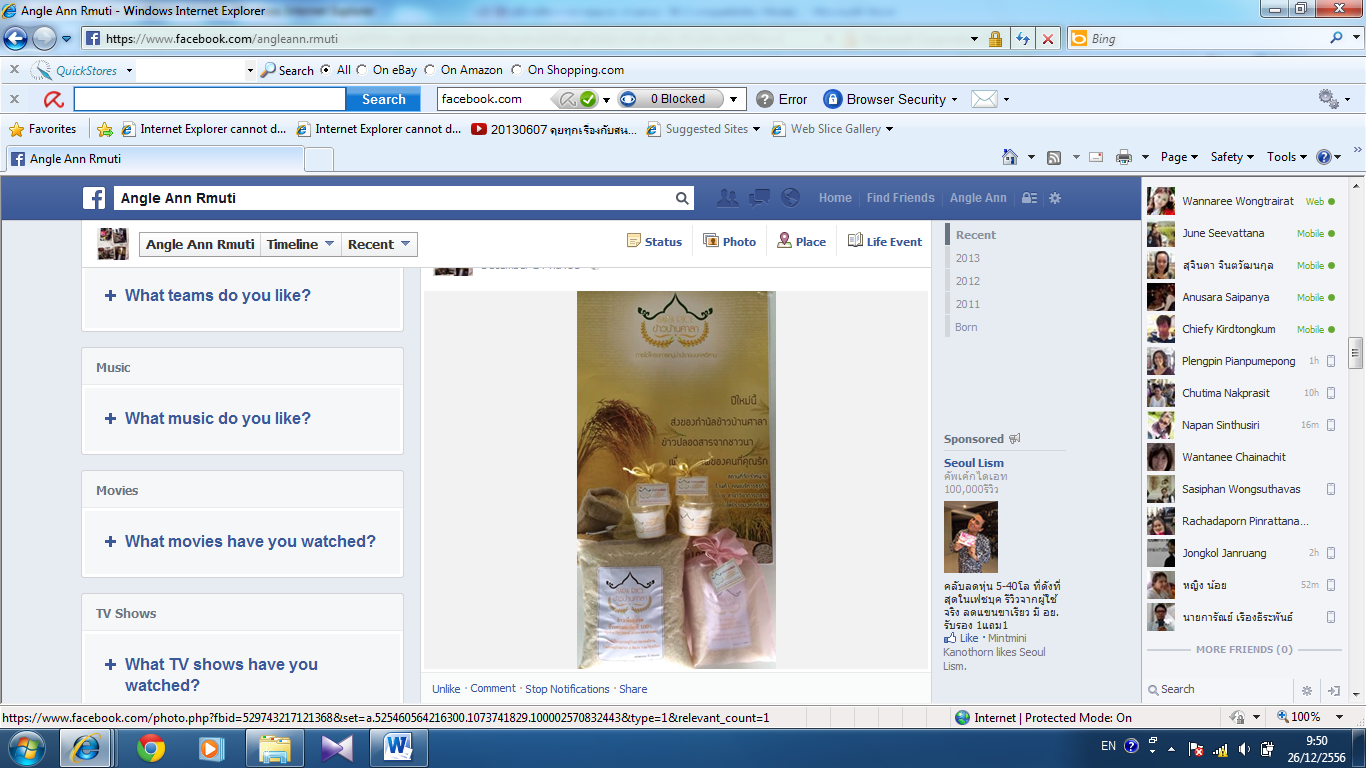 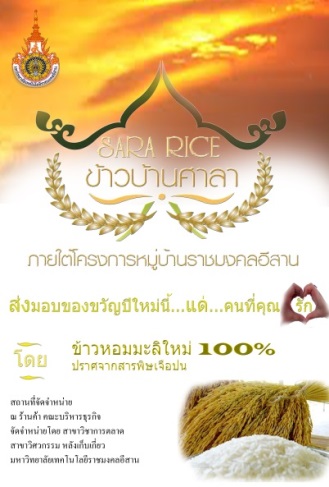 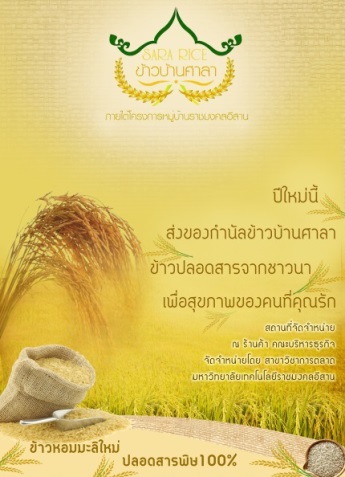 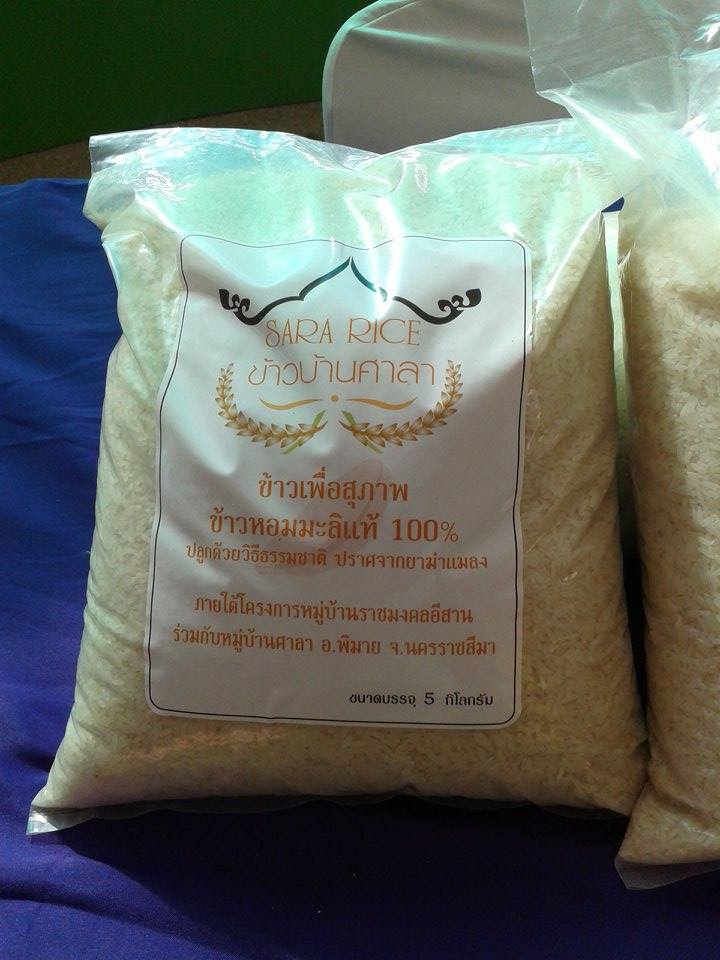 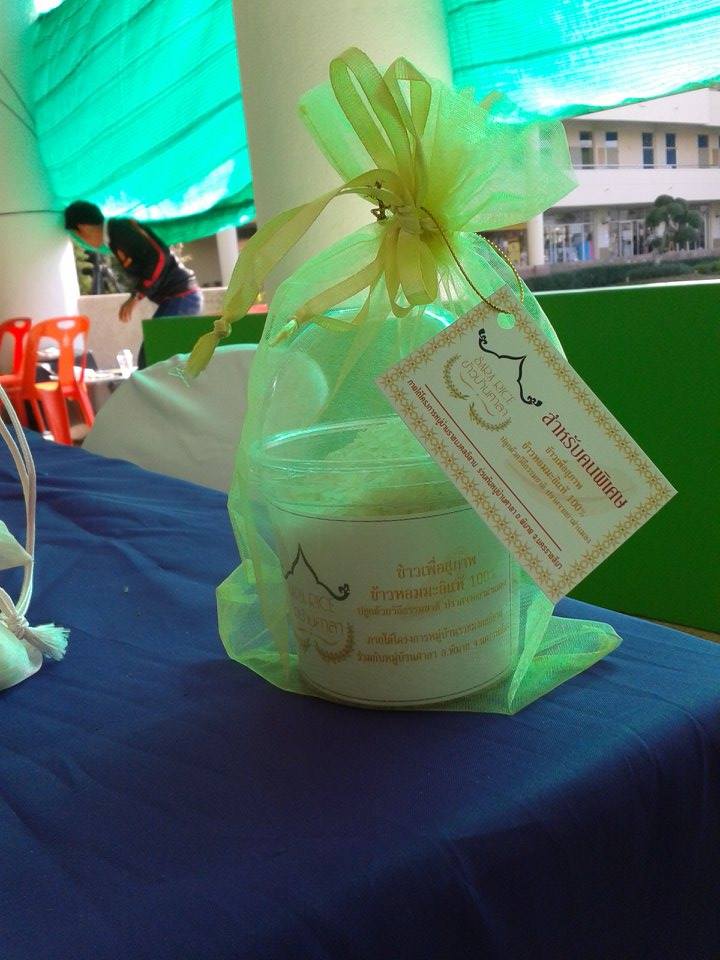 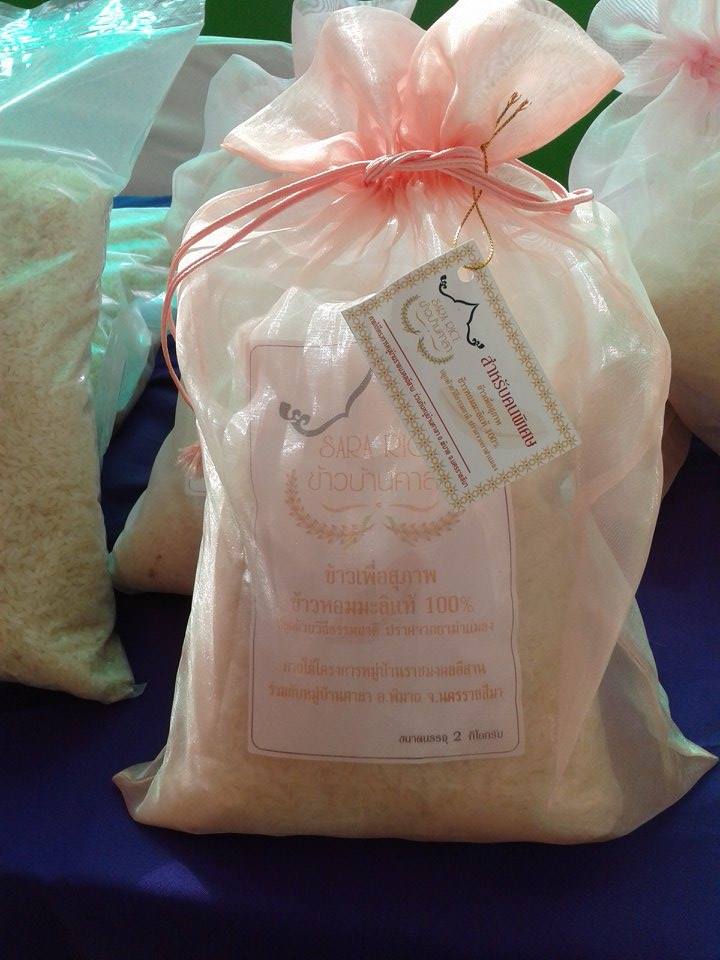 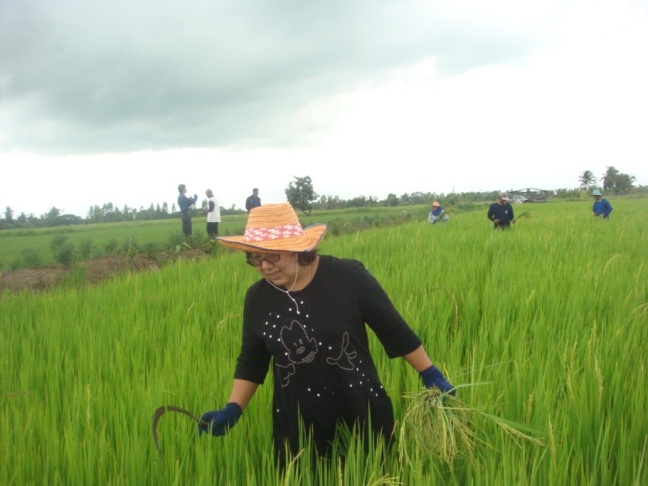 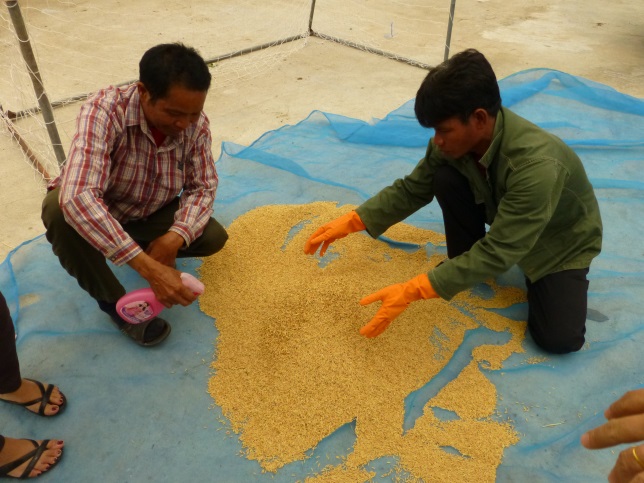 จากการดำเนินโครงการทำให้ชาวบ้านเกิดกลุ่มวิสาหกิจชุมชนบ้านศาลา ได้จัดทำโลโก้กลุ่มดังรูปด้านล่าง และผลผลิตสามารถจำหน่ายผลผลิตข้าวได้ในราคาที่สูงขึ้นดังตารางที่ ๑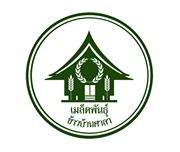 ตารางที่ ๑ แสดงราคาจำหน่ายข้าวจากกลุ่มวิสาหกิจชุมชนบ้านศาลา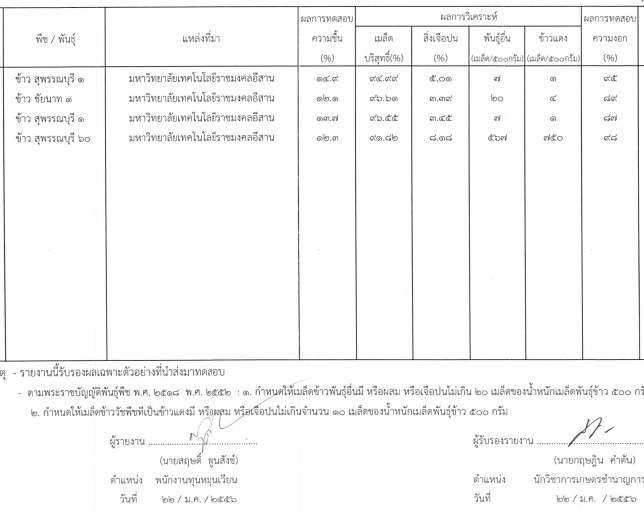 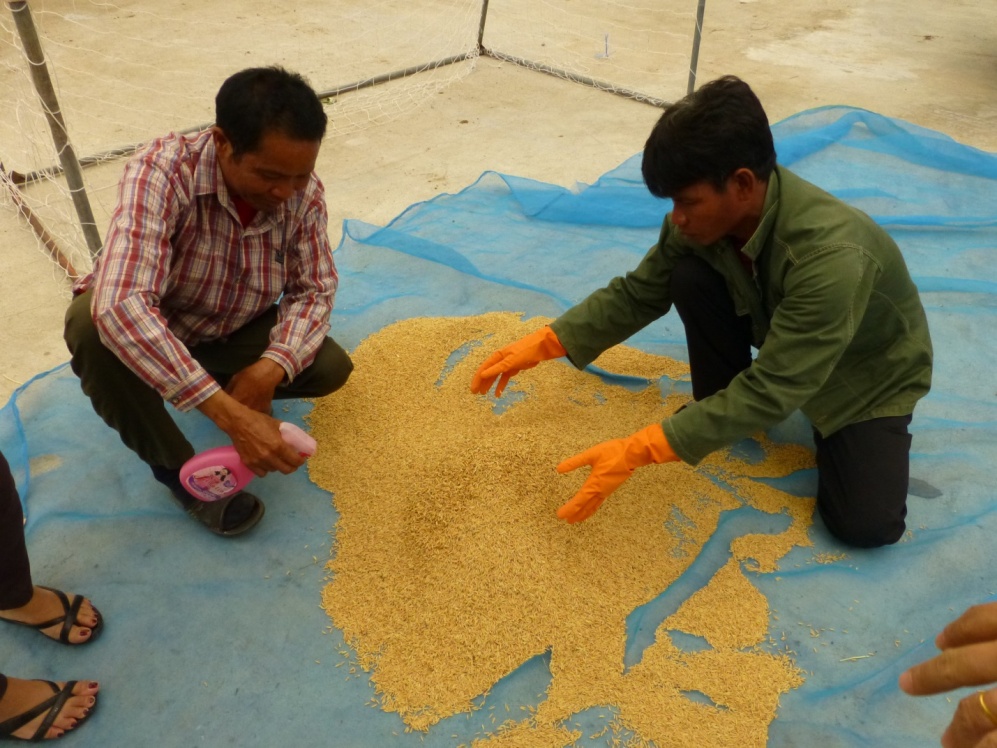 ราคาราคาข้าวเปลือกตามราคาโรงสีข้าวเมล็ดพันธุ์๑๘ – ๒๐กก.ข้าวสาร๓๔ – ๓๕กก.